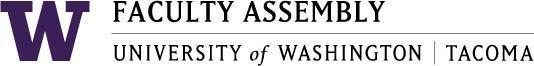 Academic Policy & Curriculum Committee November 10, 2021, Zoom 12:30-2:00 pm Agenda Recording Permission/Land AcknowledgementWelcome and IntroductionsApproval of Minutes​ from October 13, 2021 - ​Found in APCC Canvas –11.10.2021 ModuleFaculty Assembly Chair: Ad Hoc Committees Announcements:ASUWT Updates	UWCC Updates	Other updatesProgram Change Proposals (2)Bachelor of Arts in Computer Sciences and Systems	Writing StudiesNew Course Proposals (5)TCSS 462: Cloud ComputingTCSS 496: Portfolio Based LearningTMATH 393: Introduction to Probability ModelsT SPSY 549: Cognitive Assessment of Children and AdolescentsT SPSY 550: Introduction to Counseling in SchoolsCourse Change Proposals (7)TCSS 142: Programming PrinciplesTCSS 371: Machine OrganizationT EDUC 504: Understanding Educational ResearchT EDUC 520: Equity and Justice in Educational PracticeTMATH 207: Introduction to Differential EquationsTMATH 208: Matrix Algebra with ApplicationsTPSYCH 308: Conscience, Nature and TechnologyGraduation Petition No Student Petitions at this meetingPolicy Issues and Other BusinessAcademic PlanHybrid/DL PolicyLate Proposals (to be reviewed if time permits)Program (1)Mathematics (Program Change)Courses (New 1, Change 1)TMATH 159: Calculus I Collaborative Learning Seminar (Change)TMATH 160: Calculus II Collaborative Learning Seminar (New)Join Zoom Meeting	https://washington.zoom.us/j/91030589040  	Dial by your location        +1 253 215 8782 US (Tacoma)        +1 206 337 9723 US (Seattle)Meeting ID: 910 3058 9040